Рассмотрено                                                                                                                           Утверждаю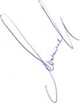 на коллегии                                                                                                                                         Председатель палаты«12»  апреля 2016 года                                                                                                                                                                                                                                                                                    _________________ Г.И. Шилохвостов                                                                                                           «14» апреля 2016 годаПлан деятельности Контрольно-счетной палаты города Новосибирска на 2016 год        * Дополнительные  проверки  по  представленным  в  адрес  Контрольно-счетной  палаты  письмам. Решения коллегии КСП о включении в План деятельности КСП  на 2016 год (Протокол № 3 от 12.04. 2016 г.).  №п/пСодержание мероприятийСрок исполненияОтветственный исполнительКем внесено предложение1Внешняя проверка годового отчета об исполнении бюджета города Новосибирска:- внешняя проверка отчетности главных администраторов бюджетных средств за 2015 год;- анализ исполнения прогнозного плана приватизации муниципального имущества за 2015 год;- экспертиза отчета об исполнении бюджета города Новосибирска за 2015 годфевраль-мартапрельАудитор О.С. БраньковаАудиторы: И.Э. Нетисова, Т.И. Рохлина,  Г.Г. Долгова, О.Н. СотниковаАудитор О.С. БраньковаСовет депутатов города Новосибирска(Постоянная комиссия Совета депутатов города Новосибирска по бюджету и налоговой политике)Контрольно-счетная палата города Новосибирска2Мониторинг исполнения бюджета города Новосибирска в 2015 году I полугодиеАудитор О.С. БраньковаСовет депутатов города Новосибирска(Постоянная комиссия Совета депутатов  города Новосибирска по бюджету и налоговой политике)3Обследование деятельности мэрии города Новосибирска по управлению муниципальным внутренним долгом города Новосибирска за 2013-2015 годы1-2 кварталАудитор  О.С. БраньковаСовет депутатов города Новосибирска(Заместитель председателя Совета депутатов города Новосибирска Зарубин  Ю.Ф.)4 Анализ расходования средств резервного фонда мэрии города Новосибирска за 2014-2015 годы2-3  кварталАудитор  О.С. БраньковаКонтрольно-счетная палата города Новосибирска5Экспертиза проекта решения Совета  депутатов города  Новосибирска о бюджете города Новосибирска на 2017 год и плановый период 2018 и 2019 годов4 кварталАудитор О.С. БраньковаСовет депутатов города Новосибирска(Постоянная комиссия Совета депутатов города Новосибирска по бюджету и налоговой политике)6Проверка эффективности деятельности муниципального  бюджетного  учреждения   города  Новосибирска Молодежный центр «Пионер» за 2013-2015 годы1-2 кварталАудитор И.Э. НетисоваСовет депутатов города Новосибирска(Постоянная комиссия Совета депутатов города Новосибирска по культуре, спорту, молодежной политике, международному и межмуниципальному сотрудничеству)7 Проверка эффективности деятельности муниципального  бюджетного учреждения  ДОД города Новосибирска СДЮШОР по восточным единоборствам за 2013-2015 годы1-2 кварталАудитор И.Э. НетисоваСовет депутатов города Новосибирска(Постоянная комиссия Совета депутатов города Новосибирска по культуре, спорту, молодежной политике, международному и межмуниципальному сотрудничеству)8Проверка эффективности деятельности муниципального казенного предприятия города Новосибирска «Киноконцертный комплекс имени В.В. Маяковского» за 2013-2015 годы1-2 кварталАудитор И.Э. НетисоваСовет депутатов города Новосибирска(Постоянная комиссия Совета депутатов города Новосибирска по культуре, спорту, молодежной политике, международному и межмуниципальному сотрудничеству)9Проверка  эффективности  деятельности муниципальных бюджетных  образовательных   учреждений   дополнительного  образования  детей  городаНовосибирска «Специализированная детско-юношеская школа олимпийского резерва «Сибирь» по футболу» и «Детская школа искусств № 20» за 2014-2015 годы2-3 кварталАудитор И.Э. НетисоваМэр города Новосибирска  (Департамент культуры, спорта и, молодежной политики  мэрии города Новосибирска)10Проверка эффективности деятельности муниципального бюджетного учреждения Центр развития и творчества молодежи «Содружество" Заельцовского  района города Новосибирска за 2013-2015 годы2-3 кварталАудитор И.Э. НетисоваМэр города Новосибирска  (Департамент культуры, спорта и, молодежной политики  мэрии города Новосибирска)11Проверка эффективности деятельности муниципального  бюджетного общеобразовательного учреждения города Новосибирска «Средняя общеобразовательная  школа № 210» за 2014-2015 годы2-3 кварталАудитор И.Э. НетисоваМэр города Новосибирска  (Главное управление образования мэрии города Новосибирска)12Проверка эффективности деятельности муниципального казенного дошкольного образовательного учреждения города Новосибирска «Детский сад № 175» за 2014-2015 годы3 кварталАудитор И.Э. НетисоваМэр города Новосибирска  (Главное управление образования мэрии города Новосибирска)13Проверка целевого и эффективного использования бюджетных средств города Новосибирска, выделенных департаменту культуры, спорта и молодежной политики мэрии города Новосибирска на выполнение наказов избирателей за  2010-2015 годы3 кварталАудитор И.Э. НетисоваСовет депутатов города Новосибирска (Постоянная комиссия Совета депутатов города Новосибирска по наказам избирателей)14Аудит эффективности деятельности муниципального унитарного предприятия города Новосибирска «Зоологический парк» за 2013- 2015 годы3 кварталАудитор И.Э. НетисоваСовет депутатов города Новосибирска (Постоянная комиссия Совета депутатов города Новосибирска по наказам избирателей)15Проверка эффективности  деятельности реабилитационных учреждений города Новосибирска в 2013-2015 годах, на примере муниципального бюджетного учреждения города Новосибирска «Центр реабилитации детей и подростков с ограниченными возможностями «Надежда» и муниципального бюджетного учреждения города Новосибирска Центр реабилитации «Олеся»3-4 кварталАудитор И.Э. НетисоваСовет депутатов города Новосибирска(Постоянная комиссия Совета депутатов города Новосибирска по социальной политике и образованию)16Проверка эффективности деятельности муниципальных бюджетных учреждений города Новосибирска «Комплексный центр социального обслуживания населения» Калининского, Железнодорожного и Советского районов города за 2013-2015 годы 3-4 кварталАудитор И.Э. НетисоваСовет депутатов города Новосибирска(Постоянная комиссия Совета депутатов города Новосибирска по социальной политике и образованию)Мэр города Новосибирска  (Департамент  социальной политике мэрии города Новосибирска)17Проверка эффективности деятельности муниципального казённого учреждения города Новосибирска «Единая дежурно-диспетчерская служба города Новосибирска» за 2015 год и текущий период 2016 года1- 2 кварталАудитор Г.Г. ДолговаСовет депутатов города Новосибирска(Постоянная комиссия Совета депутатов города Новосибирска по местному самоуправлению)18Проверка поступления доходов в бюджет города от аренды земельных участков, находящихся в муниципальной собственности города Новосибирска, предоставленных для размещения автомобильных стоянок, на примере Заельцовского и Центрального района города Новосибирска за 2015 год1-2 кварталАудитор Г.Г. ДолговаСовет депутатов города Новосибирска(Постоянная комиссия Совета депутатов города Новосибирска по муниципальной собственности)19Проверка деятельности муниципального казенного учреждения города Новосибирска муниципальное казенное учреждение «Координационный центр «Активный город» за 2014 -2015 годы2-3 кварталАудитор Г.Г. ДолговаМэр города Новосибирска  (Управление общественных связей мэрии города Новосибирска)20Проверка деятельности муниципального казенного учреждения города Новосибирска «Городской центр наружной рекламы» за 2014-2015 годы2-3 кварталАудитор Г.Г. ДолговаСовет депутатов города Новосибирска(Постоянная комиссия Совета депутатов города Новосибирска по научно-производственному развитию и предпринимательству)21Проверка эффективности деятельности департамента земельных и имущественных отношений мэрии города Новосибирска за 2014-2015 годы2-3 кварталАудитор Г.Г. ДолговаСовет депутатов города Новосибирска(Заместитель  председателя Совета депутатов города Новосибирска Яковенко Е.С.)22Проверка полноты и своевременности поступлений в бюджет города Новосибирска средств от сдачи в аренду земельных участков за период 2012-2015 годы 3 кварталАудитор Г.Г. ДолговаСовет депутатов города Новосибирска(Заместитель  председателя Совета депутатов  города  Новосибирска Сулейманов  Р.И.)23Проверка эффективности использования муниципального имущества, закрепленного за муниципальными учреждениями и муниципальными унитарными предприятиями Ленинского района города Новосибирска, за 2014-2015 годы и 9 месяцев 2016 года3- 4 кварталАудитор Г.Г. ДолговаСовет депутатов города Новосибирска(Заместитель  председателя Совета депутатов города Новосибирска Зарубин Ю. Ф.)24Проверка деятельности муниципального автономного учреждения города Новосибирска «Городской центр проектного творчества» за 2014-2015 годы1-2 кварталАудитор О.Н. СотниковаСовет депутатов города Новосибирска(Постоянная комиссия Совета депутатов города Новосибирска по научно-производственному развитию и предпринимательству) 25Проверка эффективности деятельности муниципального унитарного предприятия города Новосибирска «Энергия» за 2014-2015 годы1-2 кварталАудитор О.Н. СотниковаСовет депутатов города Новосибирска(Постоянная комиссия Совета депутатов города Новосибирска по городскому хозяйству)26Проверка выполнения ведомственной целевой программы «Ремонт и обустройство дворовых территорий многоквартирных домов, проездов к дворовым территориям многоквартирных домов города Новосибирска» на 2012-2014 годы, утвержденной постановлением мэрии города Новосибирска от 15.12.2012 № 12112, за период действия программы2 кварталАудитор О.Н. СотниковаСовет депутатов города Новосибирска(Постоянная комиссия Совета депутатов города Новосибирска по городскому хозяйству)27Проверка эффективности деятельности муниципального унитарного предприятия города Новосибирска «Электросеть» за 2014-2015 годы2-3 кварталАудитор О.Н. СотниковаСовет депутатов города Новосибирска(Постоянная комиссия Совета депутатов города Новосибирска по городскому хозяйству)28Проверка эффективности деятельности муниципального унитарного предприятия города Новосибирска «Специализированная служба «Похоронный  Дом  ИМИ» за 2015 год     3-4 кварталАудитор О.Н. СотниковаМэр города Новосибирска  (Департамент  земельных и имущественных отношений мэрии города Новосибирска)29Проверка эффективности реализации ведомственной целевой программы «Улучшение жилищных условий работников муниципальной бюджетной сферы города Новосибирска» на 2011-2015 годы, утвержденной постановлением мэрии города Новосибирска от 01.10.2010 № 2662, за период действия программы3-4 кварталАудитор О.Н. СотниковаСовет депутатов города Новосибирска(Постоянные комиссии Совета депутатов города Новосибирска по городскому хозяйству и по социальной политике и образованию)30Проверка эффективности деятельности муниципального бюджетного учреждения  города Новосибирска «Специализированная служба по вопросам похоронного дела «Ритуальные услуги», в том числе по вопросу использования им земельных участков и имущества, находящихся  в  муниципальной  собственности  города Новосибирска за 2014-2015 годы  и текущий период 2016 года4 кварталАудитор О.Н. СотниковаСовет депутатов города Новосибирска(Постоянные комиссии Совета депутатов города Новосибирска по муниципальной собственности и по научно- производственному развитию и предпринимательству)31Проверка выполнения ведомственной целевой программы «Модернизация и развитие сети ливневой канализации города Новосибирска» на 2013-2015 годы, утвержденную постановлением мэрии города Новосибирска от 22.03.2013 № 2670», за период действия программы1-2 кварталАудитор Т.И. РохлинаСовет депутатов города Новосибирска(Постоянная комиссия Совета депутатов города Новосибирска по городскому хозяйству)32Проверка обоснованности расходов и целевого использования средств на строительство  Бугринского  моста за 2009-2014 годы2-3 квартал Аудитор Т.И. РохлинаСовет депутатов города Новосибирска(Заместитель  председателя Совета депутатов города Новосибирска Сулейманов  Р.И.)33Проверка эффективности деятельности муниципального казенного учреждения  города Новосибирска «Дорожно-эксплуатационное учреждение Советского района» за 2015 год2-3 квартал Аудитор Т.И. РохлинаМэр города Новосибирска  (Департамент  транспорта и дорожно-благоустроительного комплекса мэрии города Новосибирска)34Проверка эффективности деятельности муниципального казенного учреждения  города  Новосибирска «Советское»  за 2014-2015 годы3 кварталАудитор Т.И. РохлинаМэр города Новосибирска  (Администрация Советского района Новосибирска)35Проверка эффективности деятельности муниципального казенного учреждения  города Новосибирска «Городской фонтан» за 2015 год и текущий период 2016 года   3-4 кварталАудитор Т.И. РохлинаСовет депутатов города Новосибирска(Постоянная комиссия Совета депутатов города Новосибирска по муниципальной собственности)36Проверка деятельности муниципального казенного предприятия города  Новосибирска «Горэлектротранспорт» за 2015 год и текущий период 2016 года4 кварталАудитор Т.И. РохлинаСовет депутатов города Новосибирска(Постоянная комиссия Совета депутатов города Новосибирска по бюджету и налоговой политике)37* Проверка деятельности муниципального казенного предприятия города  Новосибирска «Управление капитального строительства» за 2015 год, с целью контроля принятых мер по устранению нарушений выявленных проверкой за период 2013-2014 годы4 кварталАудитор Т.И. РохлинаОбращение председателя постоянной комиссии по бюджету и налоговой политике Совета депутатов города Новосибирска Черных В.В. от 26.02.2016  № 04/3 - 0180. Протокол Решения коллегии КСП  от 12.04.2016 №  338* Проверка эффективности деятельности муниципального учреждения «Комбинат питания» управления образования администрации Ленинского района и муниципального автономного учреждения города Новосибирска по обеспечению качества питания за 2015 год и текущий период 2016 года4 квартал Аудитор И.Э.НетисоваОбращение председателя постоянной комиссии по социальной политике и образованию  Совета депутатов города Новосибирска Тямина Н.А. от 10.03.2016  № 04/3 - 20/00853. Протокол Решения коллегии КСП  от 12.04.2016 №  339Аудит в сфере закупок при проведении контрольных мероприятий в 2016 году1- 4 квартал Инспектор И.В. УсольцеваКонтрольно-счетная палата города Новосибирска40Проверка эффективности расходования бюджетных средств на строительство и ремонт детских садов города Новосибирска за 2010- 2015 годы2-3 кварталЗаместитель председателя палаты С.А. ХатеевСовет депутатов города Новосибирска(Постоянная комиссия Совета депутатов города Новосибирска по градостроительству)41Проверка выполнения представлений, предложений и рекомендаций контрольно-счетной палаты города Новосибирска по итогам проведенных контрольных мероприятий за 2016 год1- 4 кварталЗаместитель председателя палаты С.А. ХатеевКонтрольно-счетная палата города Новосибирска